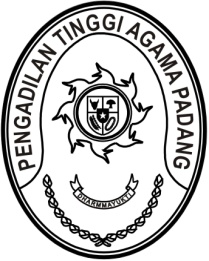 Nomor     	:	W3-A/        /HM.02.3/4/2023	6 April 2023Lampiran	:	-Perihal	:	Pembuatan Video Ucapan Selamat Idul Fitri 1444HYth.Hakim Tinggi PTA Padang;Pejabat Struktural dan Fungsional PTA Padang;Pegawai PTA Padang;PPNPN PTA Padang.Assalamu’alaikum, Wr. Wb.Sehubungan dengan pembuatan video Ucapan Selamat Idul Fitri 1444H Pengadilan Tinggi Agama Padang tahun 2023, dengan ini kami undang saudara untuk mengikuti kegiatan pengambilan gambar video ucapan selamat idul fitri yang Insyaallah akan dilaksanakan pada:Hari/Tanggal	: Selasa/ 11 April 2023Jam		: 09.00 WIB s.d selesaiTempat	: Pengadilan Tinggi Agama PadangPakaian	: - Baju Koko Putih, Celana Hitam, Peci Hitam, Sarung Hitam (Pria)		  - Baju Gamis Putih, Jilbab Warna Coklat Susu seragam PTA (Wanita)Demikian disampaikan, dan terima kasih.WassalamKetua,Dr. Drs. H. Pelmizar, M.H.I.NIP. 195611121981031009